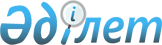 О признании утратившим силу постановления акимата Жамбылской области от 28 мая 2014 года №172 "Об утверждении Положения коммунального государственного учреждения "Управление по делам религий акимата Жамбылской области"Постановление акимата Жамбылской области от 13 мая 2019 года № 108. Зарегистрировано Департаментом юстиции Жамбылской области 16 мая 2019 года № 4234.
      Примечание РЦПИ.
      В тексте документа сохранена пунктуация и орфография оригинала.
      В соответствии с Законом Республики Казахстан от 6 апреля 2016 года "О правовых актах" акимат Жамбылской области ПОСТАНОВЛЯЕТ:
      1. Признать утратившим силу постановление акимата Жамбылской области от 28 мая 2014 года № 172 "Об утверждении Положения коммунального государственного учреждения "Управление по делам религий акимата Жамбылской области" (зарегистрировано в Реестре государственной регистрации нормативных правовых актов за № 2245, опубликовано 26 июня 2014 года в газете "Знамя труда").
      2. Коммунальному государственному учреждению "Управление по делам религий акимата Жамбылской области" в установленном законодательством порядке обеспечить:
      1) государственную регистрацию настоящего постановления в органах юстиции;
      2) в течение десяти календарных дней после государственной регистрации настоящего постановления его направление на официальное опубликование;
      3) размещение настоящего постановления на интернет-ресурсе акимата Жамбылской области;
      4) принятие иных мер вытекающих из настоящего постановления.
      3. Контроль за исполнением настоящего постановления возложить на заместителя акима области С. Курманбекову.
      4. Настоящее постановление вступает в силу со дня государственной регистрации в органах юстиции и вводится в действие по истечении десяти календарных дней после дня его первого официального опубликования.
					© 2012. РГП на ПХВ «Институт законодательства и правовой информации Республики Казахстан» Министерства юстиции Республики Казахстан
				
      Аким области 

А. Мырзахметов
